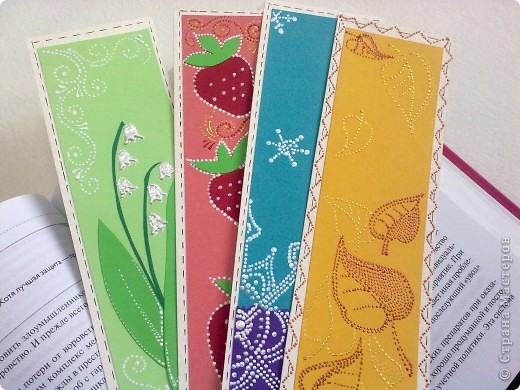 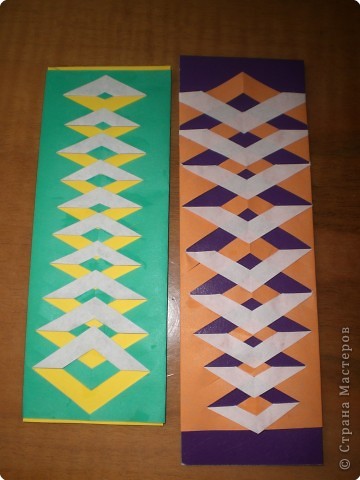 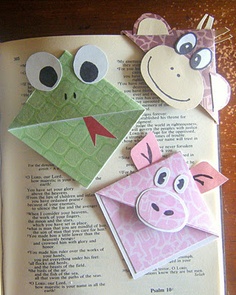 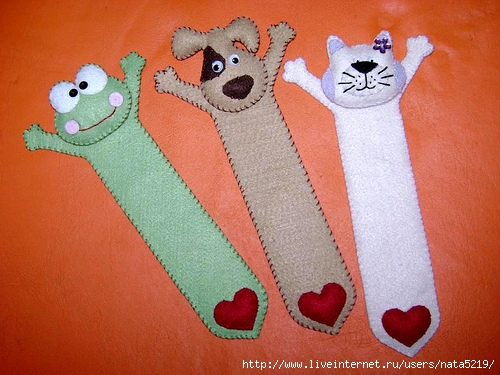 ЗАКЛАДКА– это специальное приспособление для пометки нужной страницы в книге.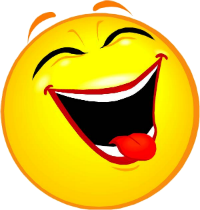 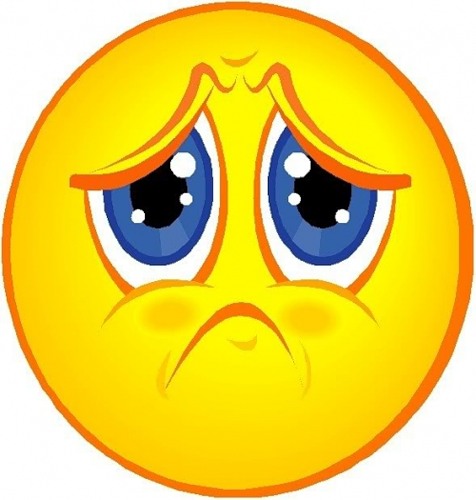 